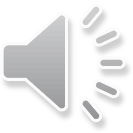 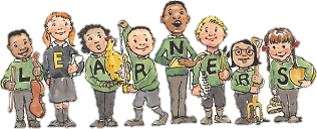 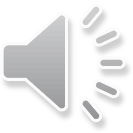 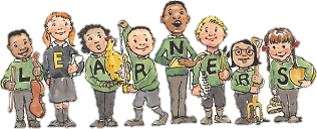 Mrs Davis Assistant Headteacher for EYFS 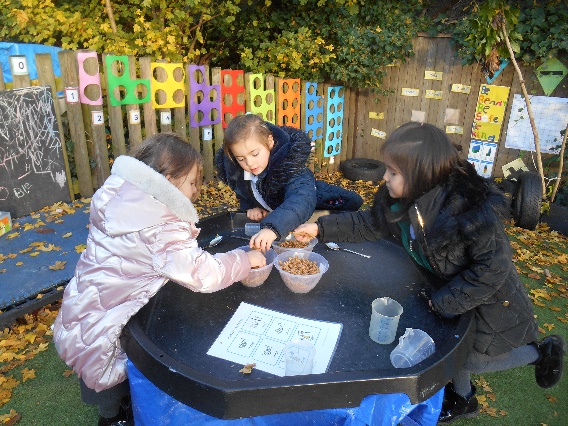 Nursery:Ms Marklew – Nursery Teacher,  Ms Ozminnos, Ms Besime– EYFS  Practitioners Ms Duran EYFS TAReception:Ms Thomas  Oak Class Teacher and Ms McAllister Mrs  Hickman - Ash Class Teacher and Ms Mehmet EYFS Practitioner Miss Eraclis   Birch Class Teacher and Miss Scarlett Jordan EYFS Practitioner 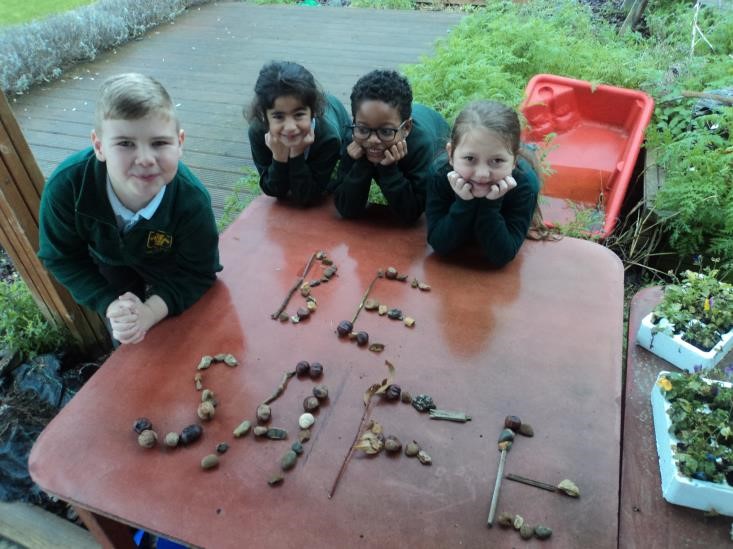 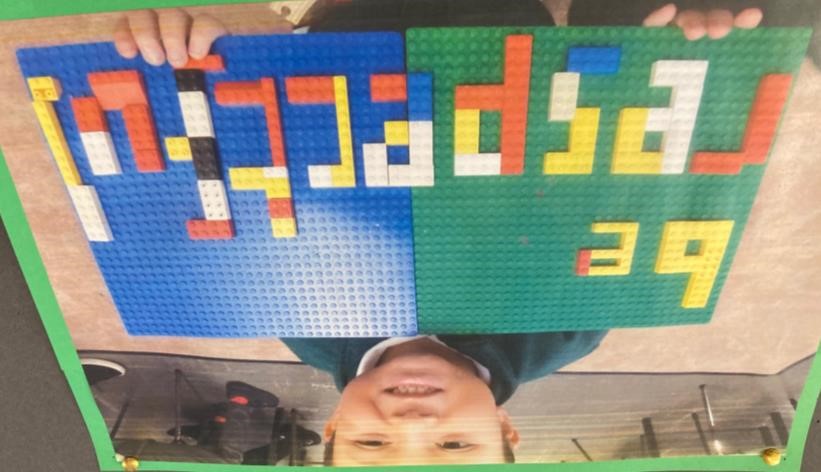 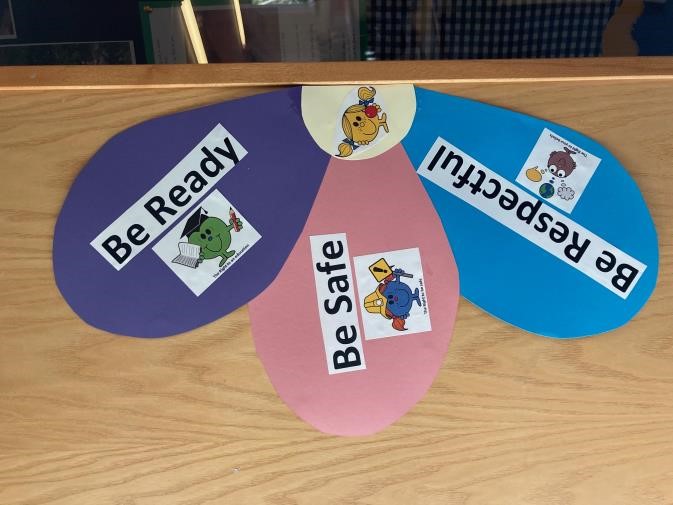 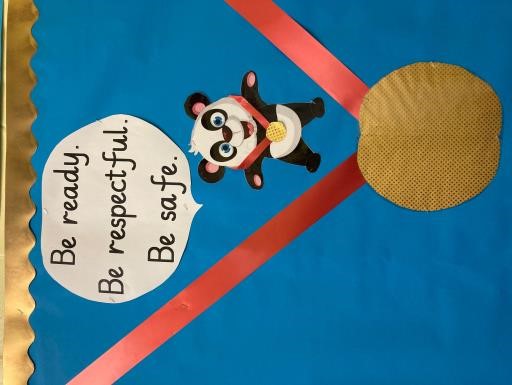 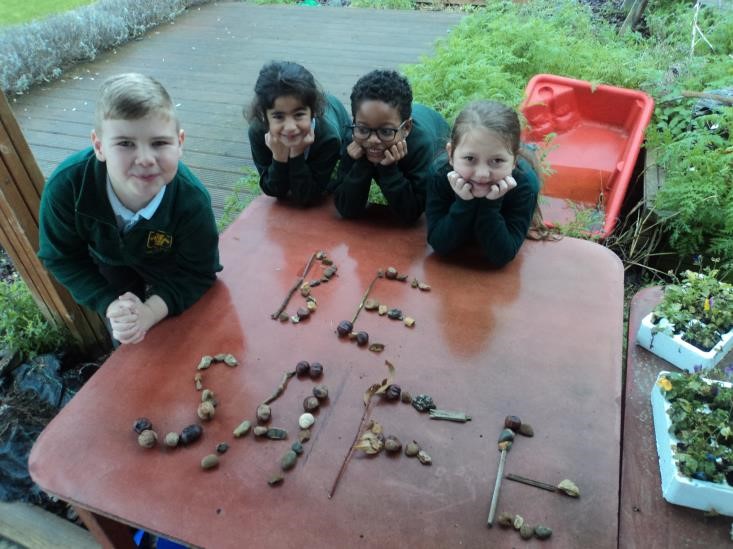 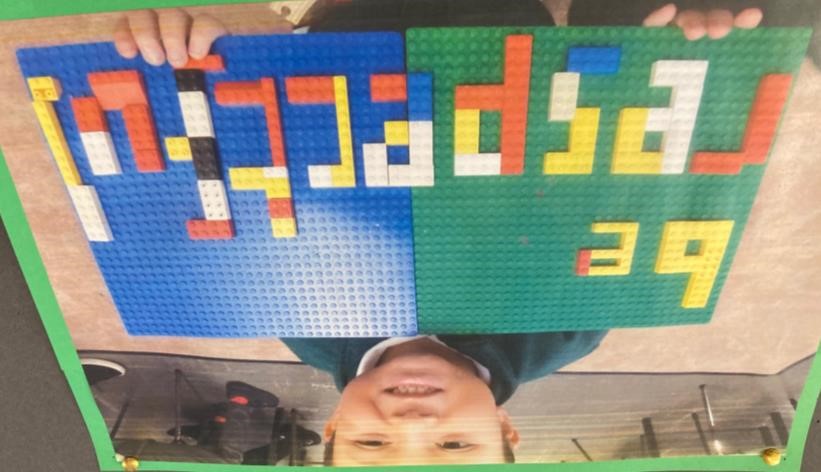 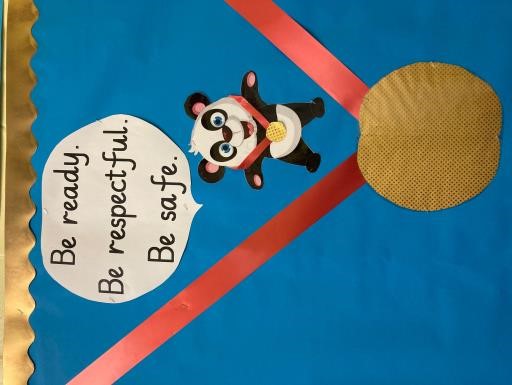 PunctualityIn Nursery school starts at 8.30 - 8.45 for morning places and 12.15 - 3.15 for afternoon spaces. Please do not block the pathway if you are waiting for the gate to open and line up with your child behind the yellow line. Please do not press the buzzer unless you are late and all the children have already entered as we have children sensitive to the buzzer sound and become distressed.In Reception School starts promptly at 8.50am and finishes at 3.15pm. If your child arrives late and the class has already entered, you will need to go to the office in the main school with your child to sign them in. We will not be able to let your child in The building as they will not be marked in our fire register . due to being late Once you have signed them in with the office you will then need to bring them back to The Woodlands. Late children are sent to the main school after school and you may be charged for collecting them late. AttendanceIt is important that your child does not miss any teaching days as this seriously affects their learning and opportunities.If your child is unwell please call the school office to inform them. Please call daily.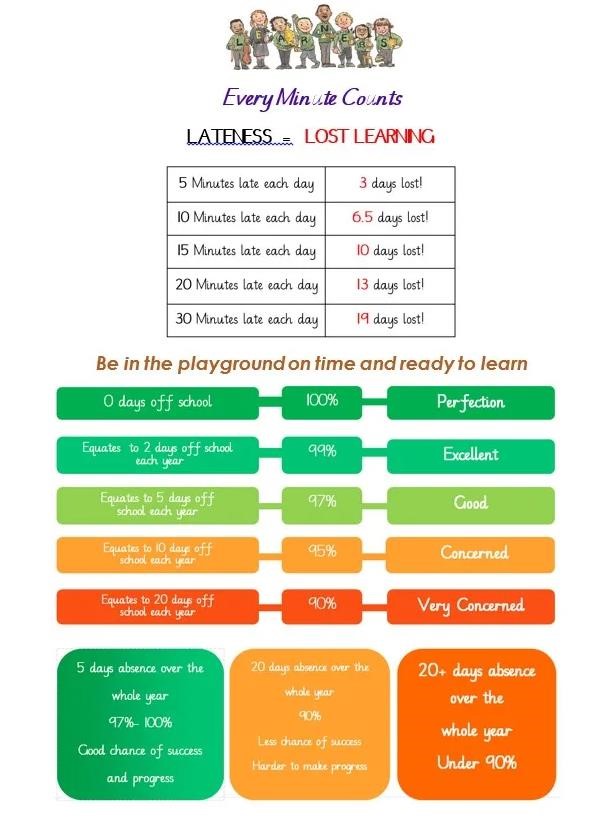 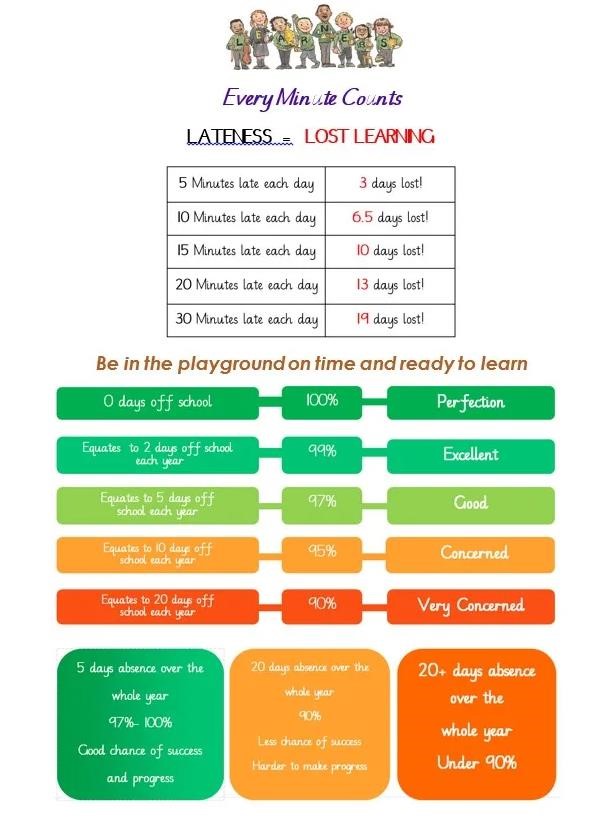 Uniform Children should come to school in full school uniformGrey skirt or trousers and no leggingsPlain black shoes with black soles. NO LACES please. Plimsolls for indoor PE and trainers for outdoor PEBlack or green hair bandsNo jewellery.  Only small ear studs allowedPE kit (white/black shorts and white t-shirt)On Tuesdays please make sure your child comes to school dressed in their PE kit as they have PE every Tuesday. Appropriate hair stylesNo nail varnish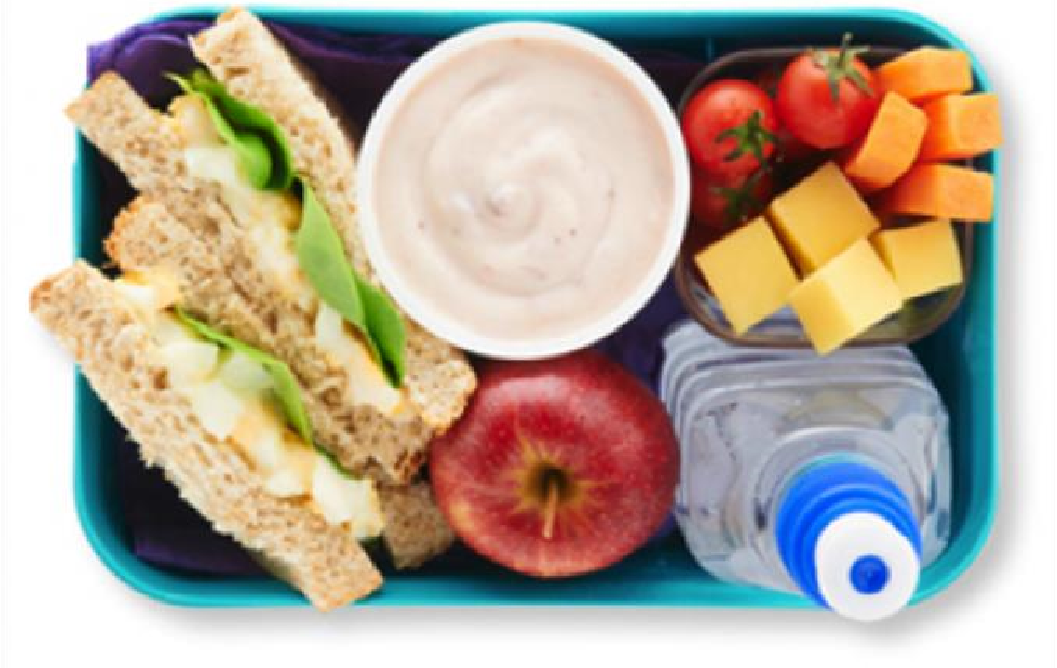 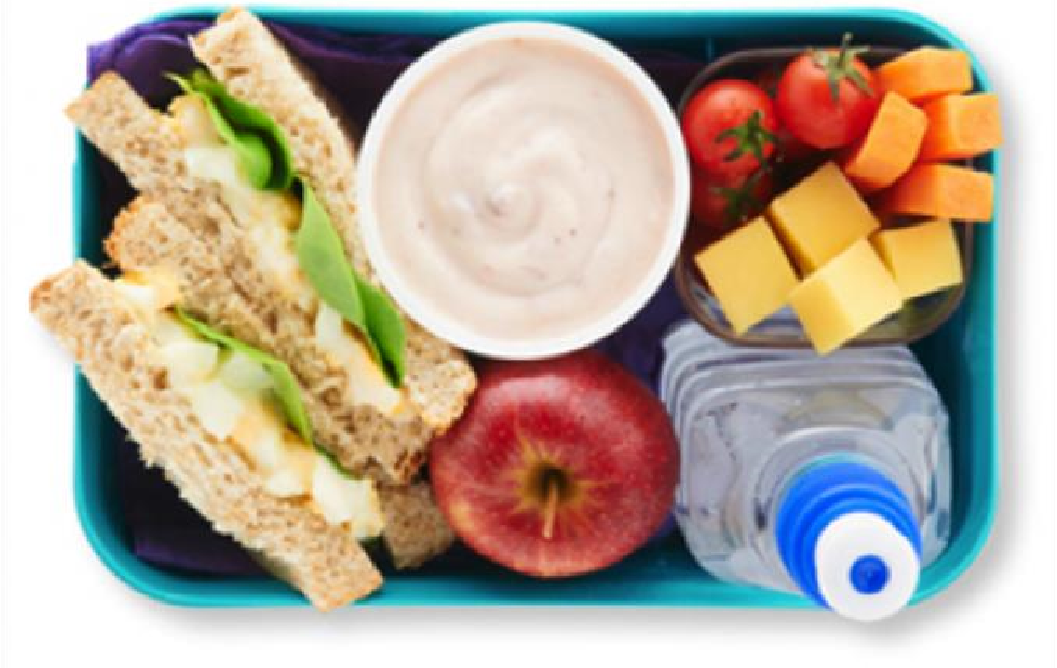 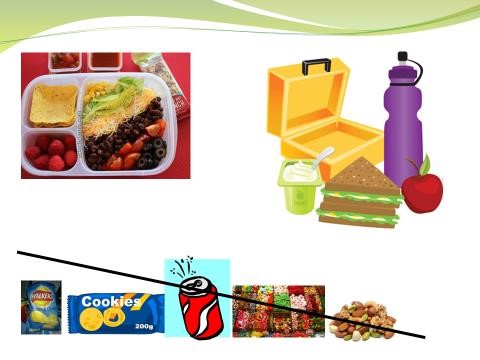 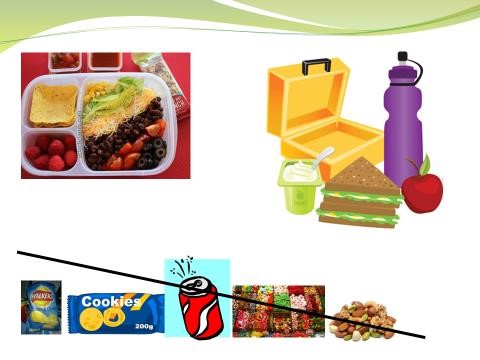 Homework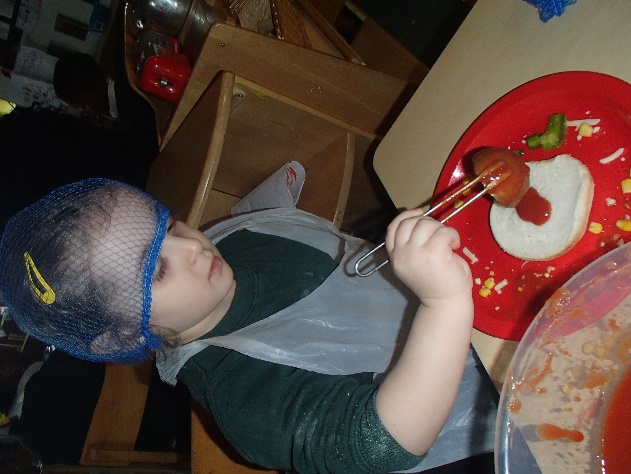 Please bring your child’s book bag to school every day. Reception children will receive a homework book with homework every Friday. Please return homework every Tuesday. A Microsoft teams login will be inside the front cover. Please download teams for various messages, information and occasional homework. Nursery and reception children will receive a Bedtime story for you to read to them. This is changed once a week. In addition to set homework there is an expectation thatChildren read everyday and have their reading record signed and brought to school every dayWe charge £5 if you have lost or damaged a book that is sent home. Your child will be bringing home a book to read with you at home when they begin to have an awareness of sounds. We assess the children every six weeks. If your child does not bring a book with words to read it means they are not ready for it. We will assess them and re – check throughout the year. 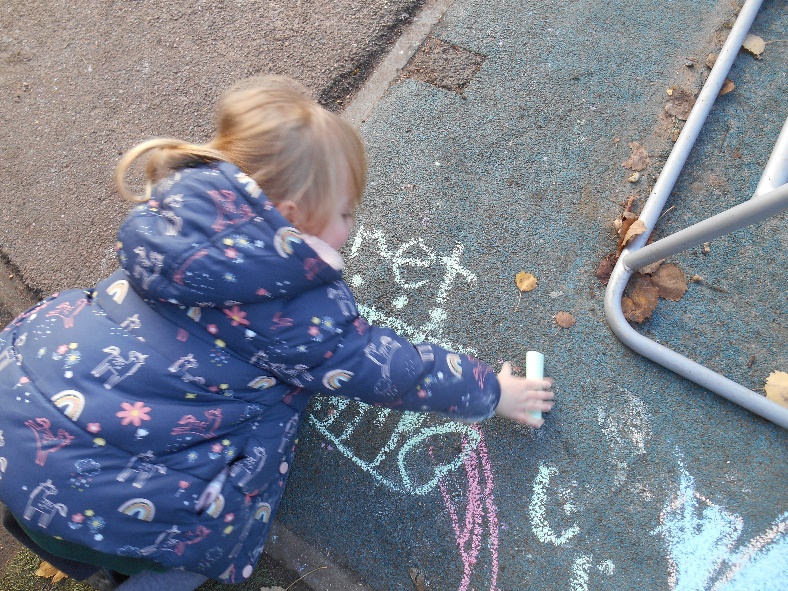 You will receive a home/ school diary with words and letter sounds in them. Please read with your child every day for ten minutes and practise learning their sounds and words. In October you will be invited to attend a Letters and Sounds workshop for parents.£5 multi activity voluntary contribution every term. Working TogetherThe partnership between child, parents and school is crucial to your child’s success.  Keep yourself informed through-school website-newsletter and communication via email-accessing parent consultations, Cafés and other eventsIf there are any concerns about learning please contact  the class teacher in the first instance.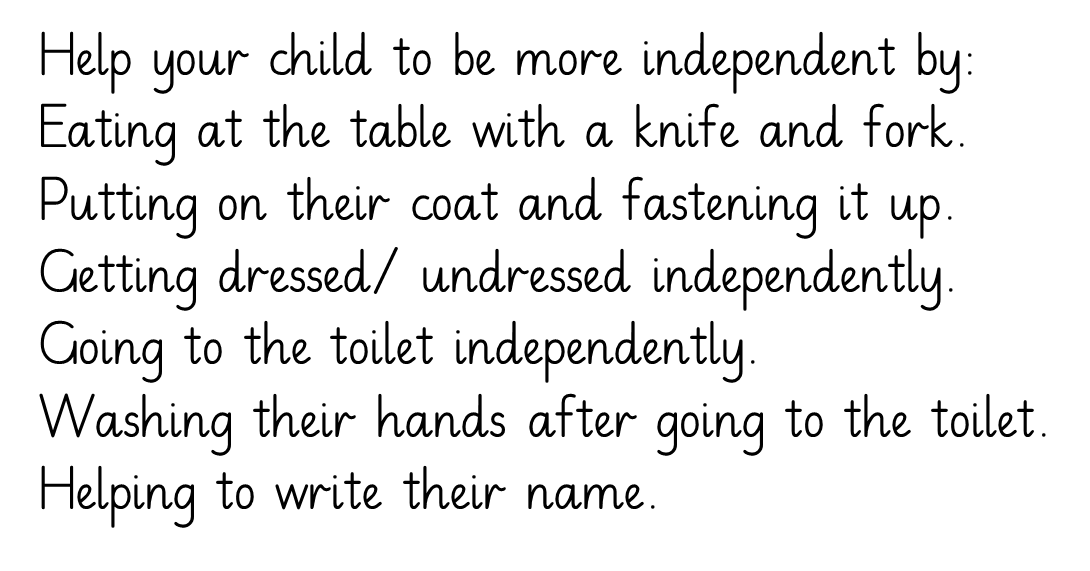 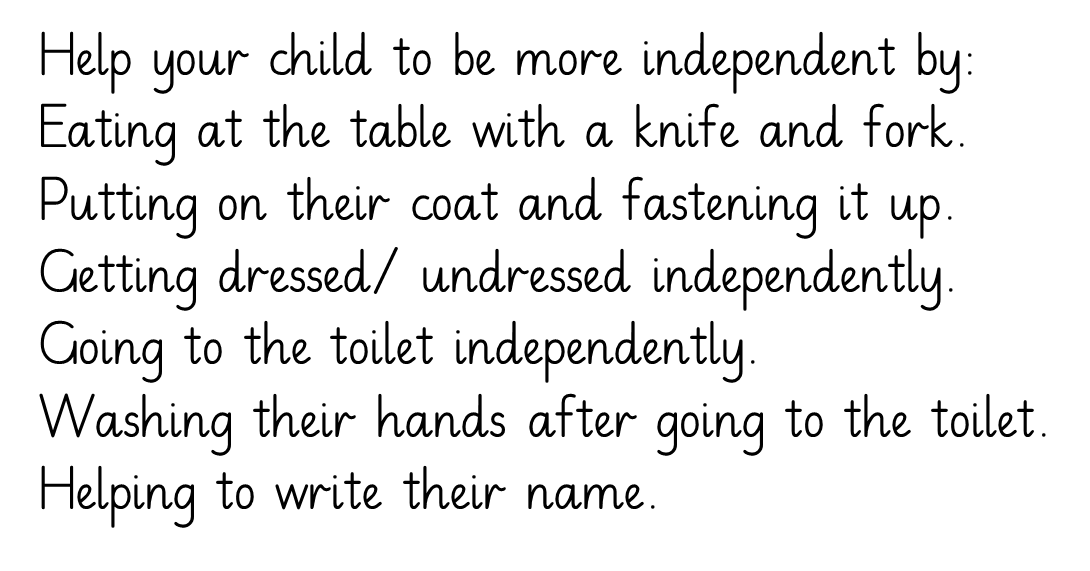 Medical needs – please let Mrs Dunlea knowIf your child has a cold they can still come to school. If they have a temperature they should stay home.  If they have diarrhoea they need to wait 48 hours before returning. Any Covid symptoms need to be reported to the office straight away. Safeguarding -Please inform us if you are unable to collect your child and are requesting someone else comes to collect them. Please ensure the person coming to collect is given your password. 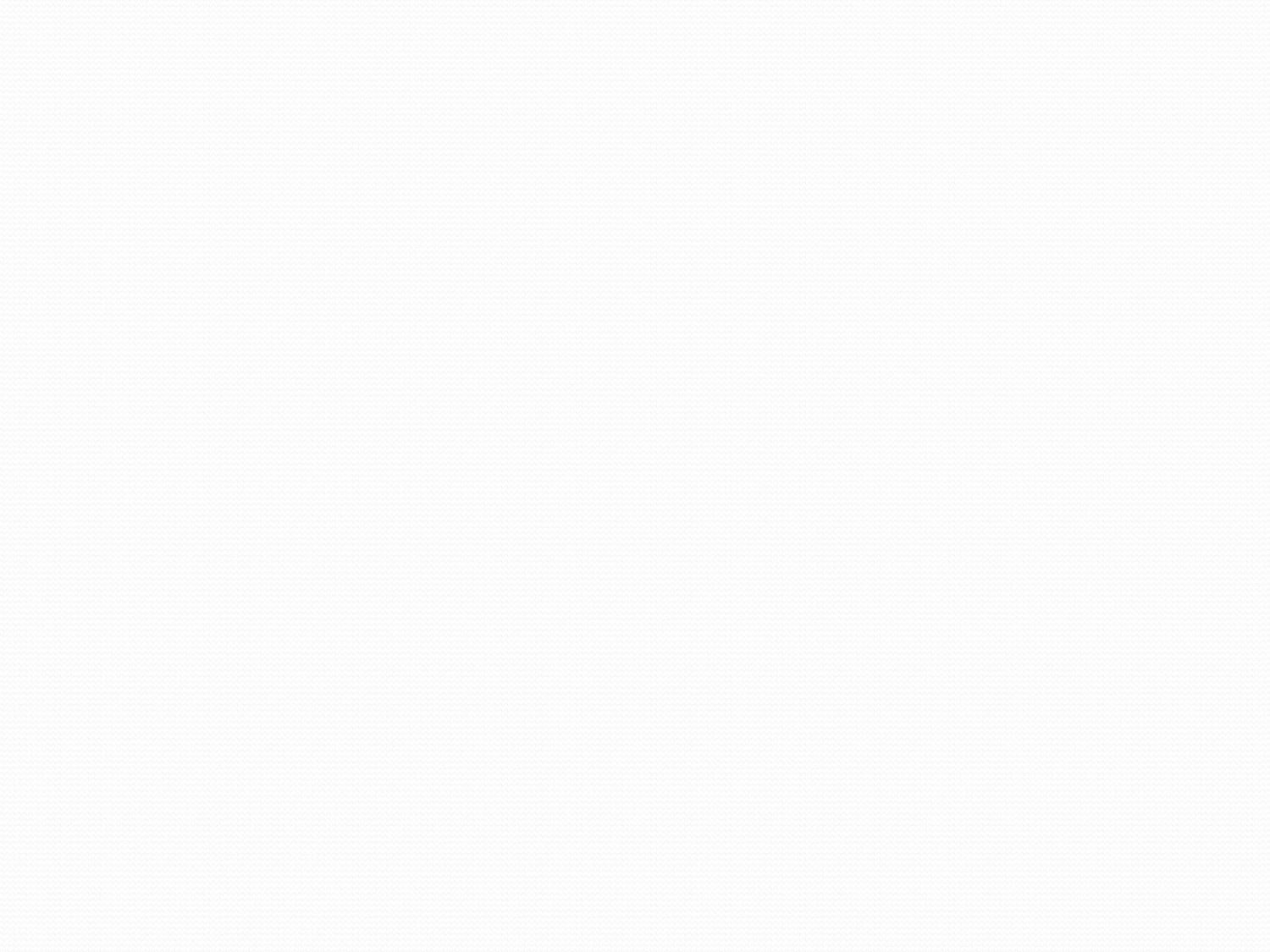 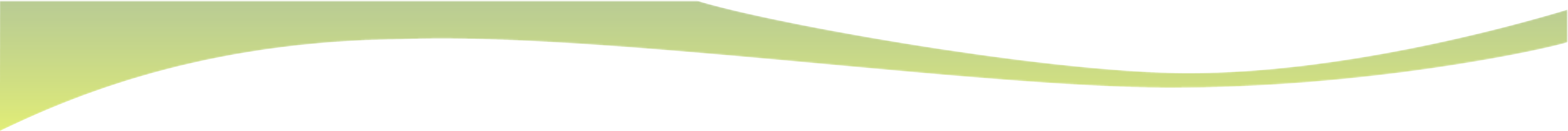 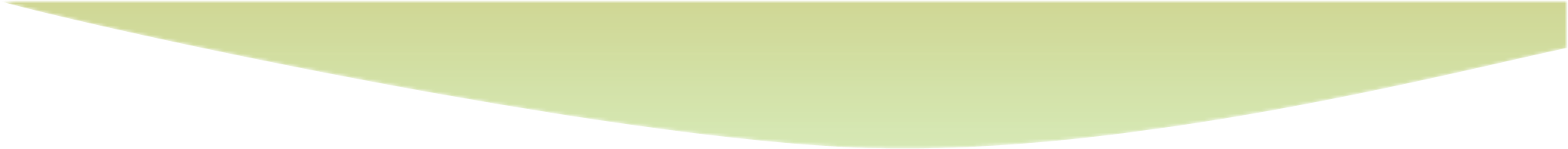 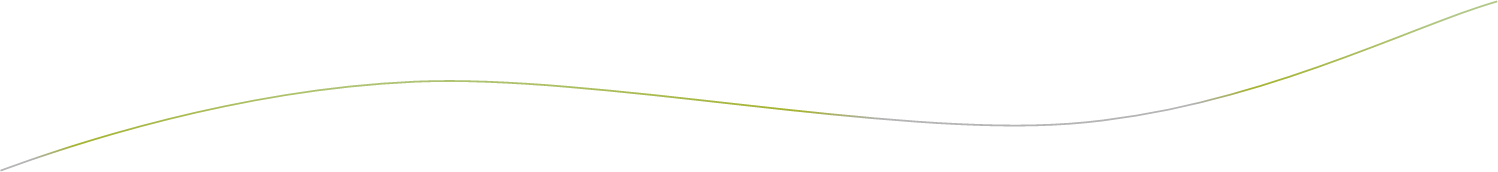 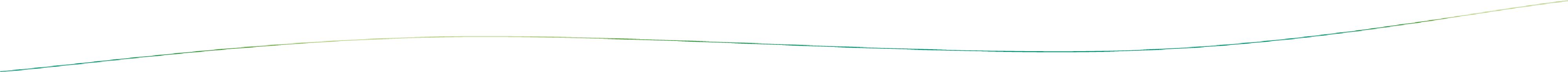 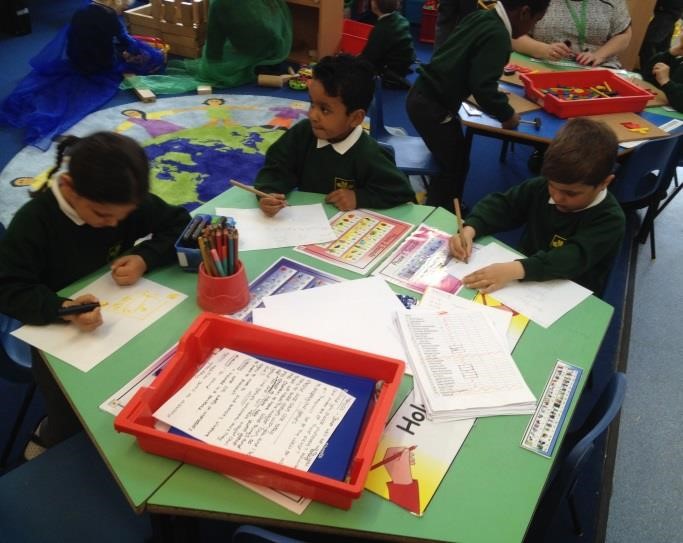 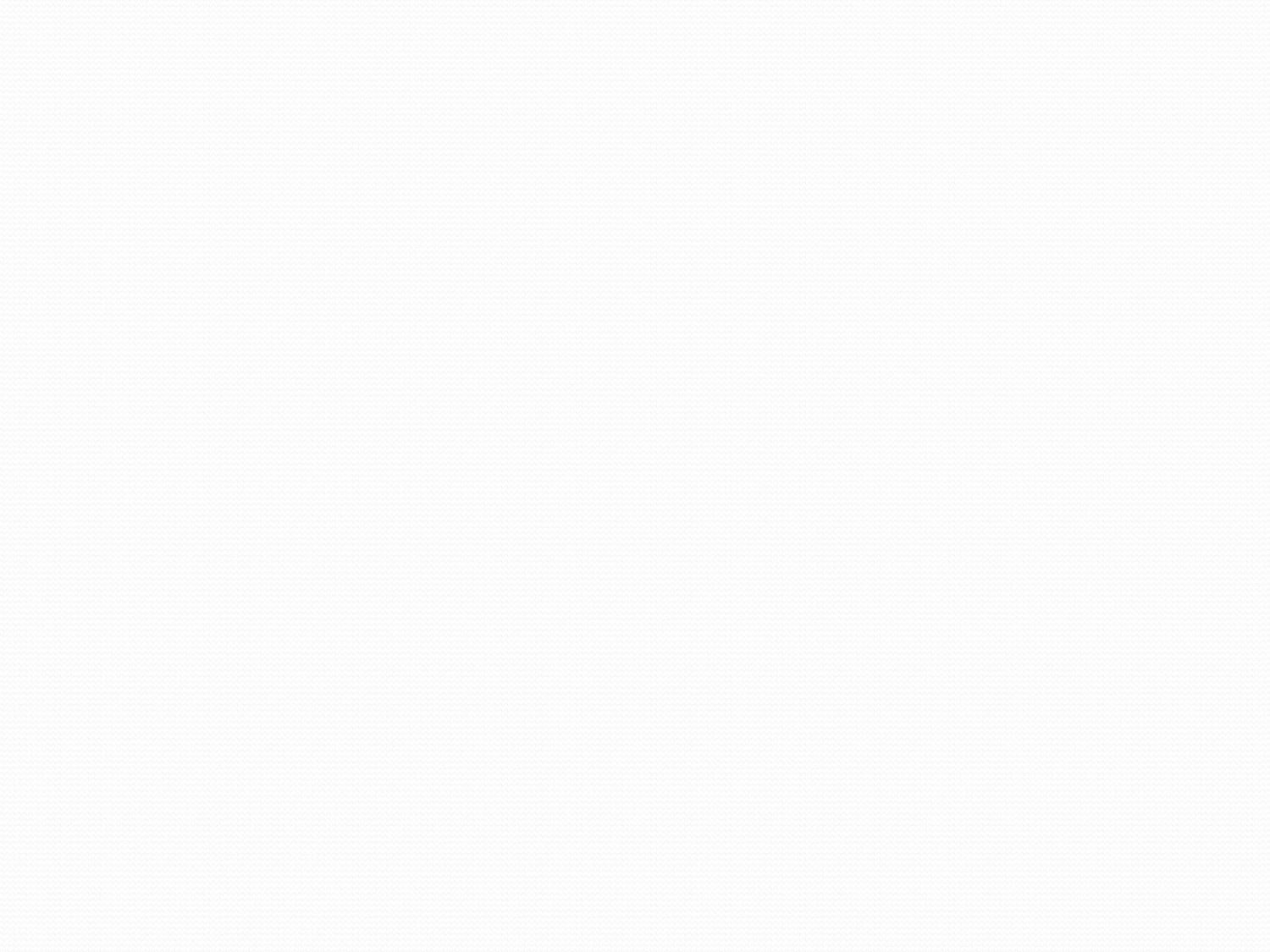 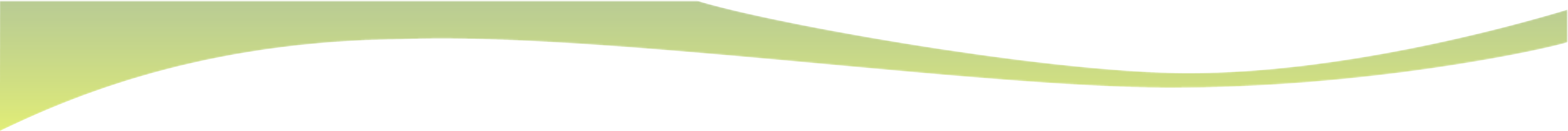 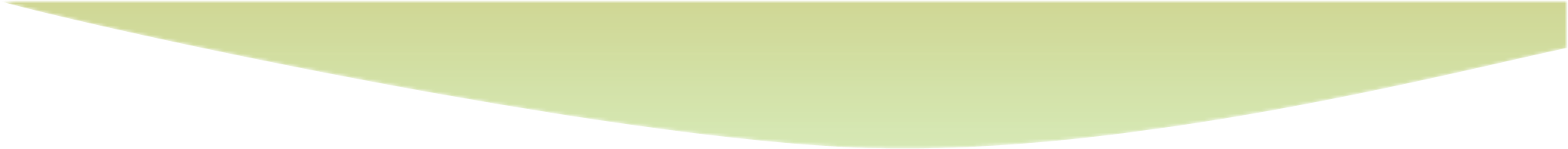 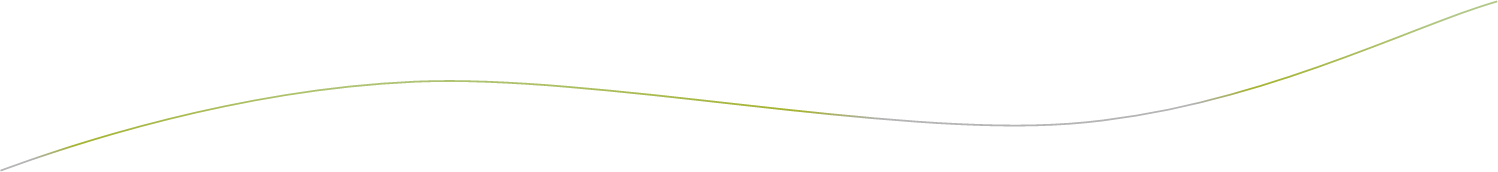 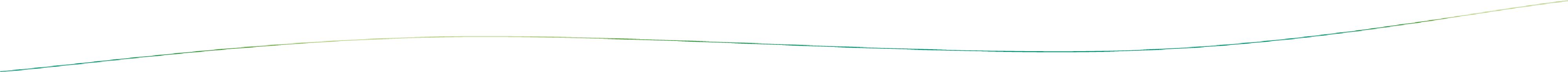 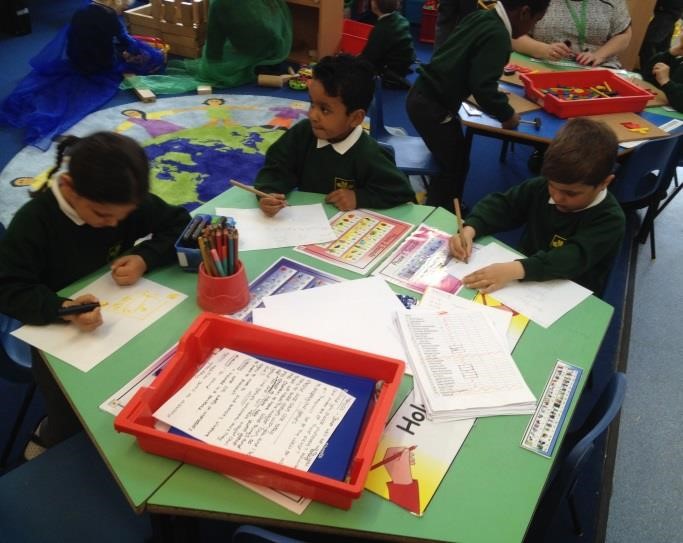 World Harvest - 12 October Beauty and the Beast Café – tbcPhonics and reading workshop with Mrs Davis  for reception – date coming soon! National Tree Day - 2 DecemberWe invite parents to school every half term to attend our Café’s 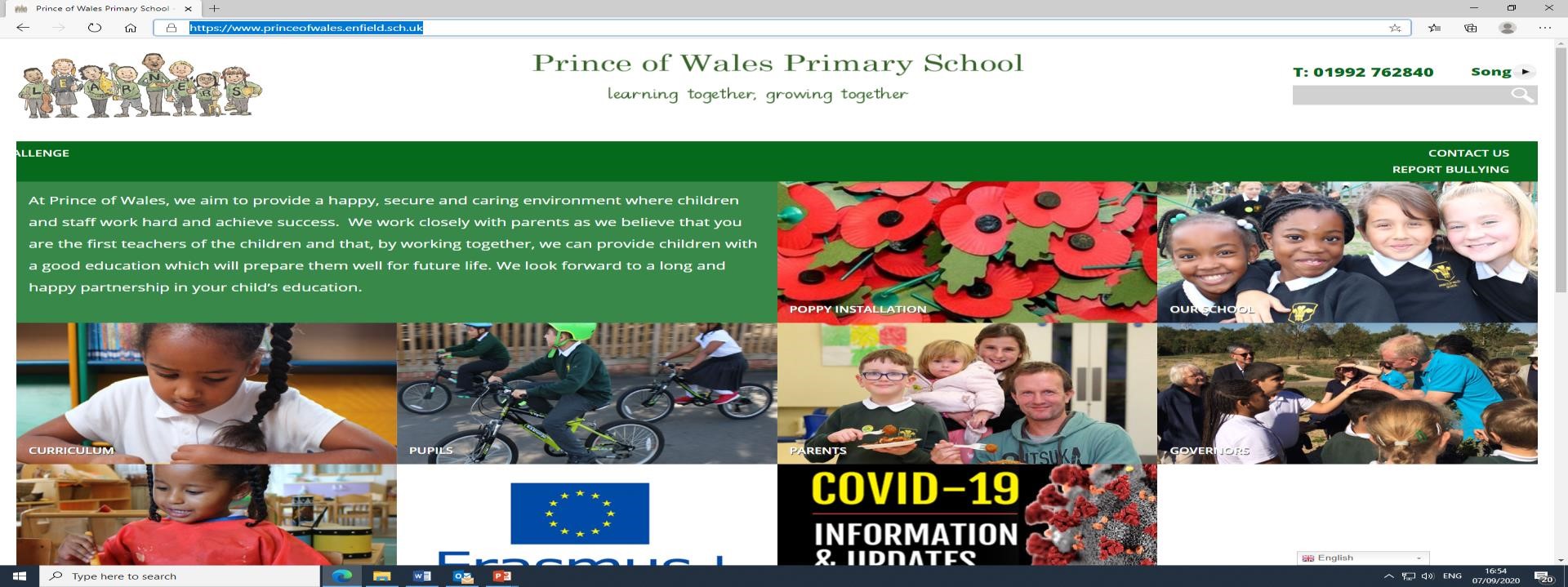 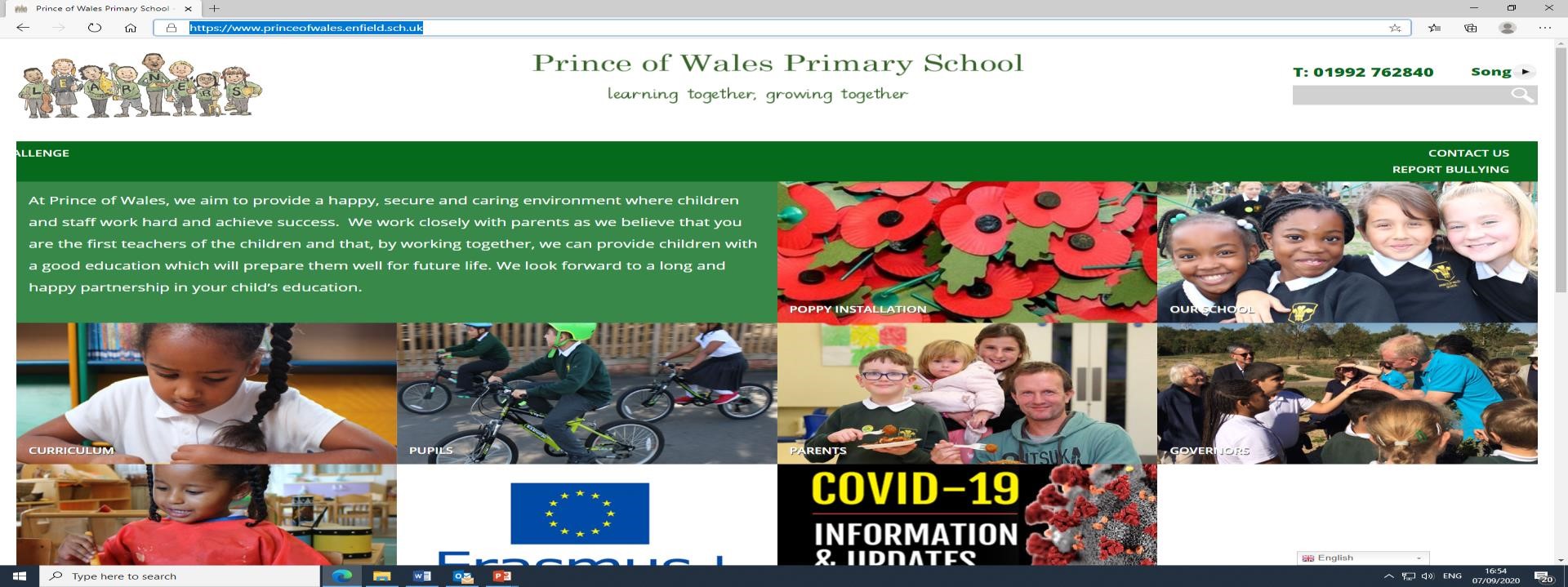 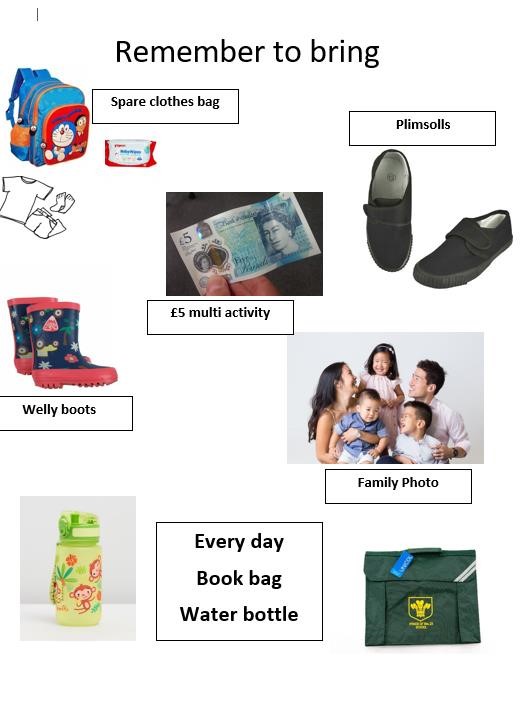 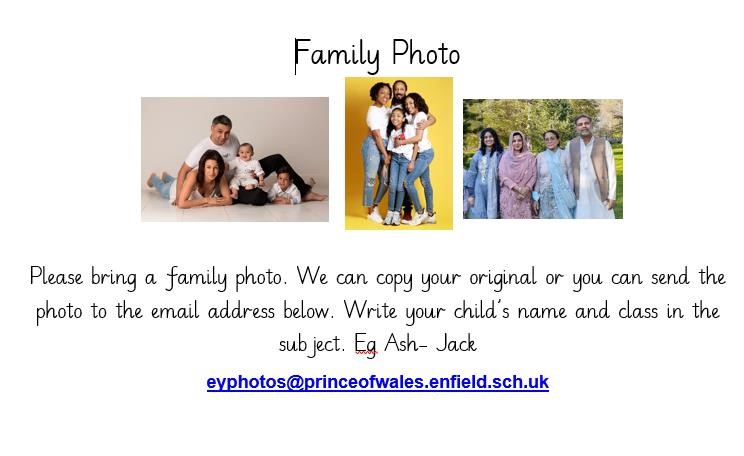 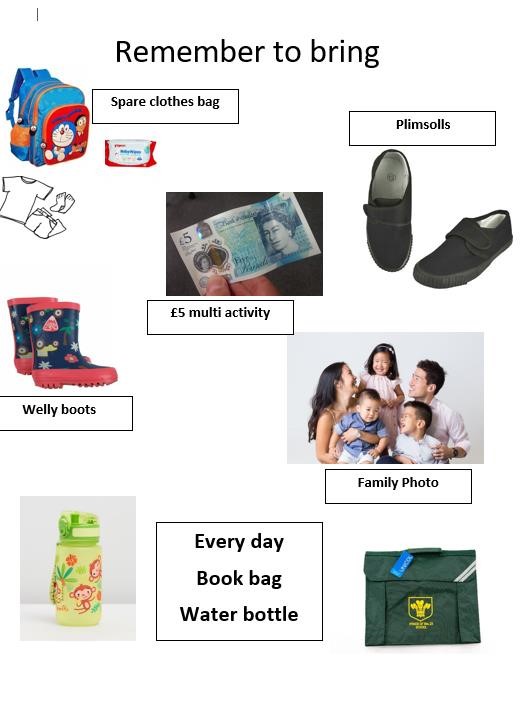 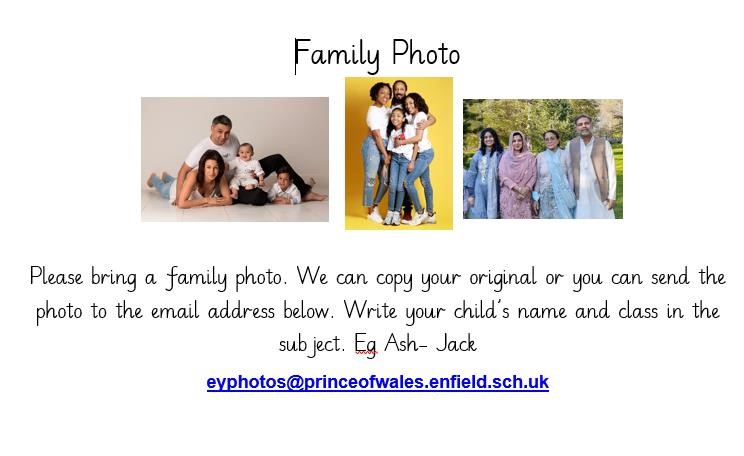 Are there any questions?